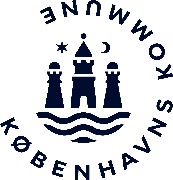 Arbejdsark – pædagogisk notat-skabelonBarnets/gruppens dataArbejdsarket udfyldes af teamet.Status på kontekst og barnet/gruppenHandleplan (6-10 ugers indsats)Evaluering af handleplanens indsatser efter 6-10 ugerBarnet/gruppen: Går barnet i KKFO/klub?Hvis ja, hvilken?Skole/klasse:Dato for opstart på arbejdsark: Skemaet udfyldt af (team, navne og funktioner):Teamets tovholder: Dato for afsluttende evaluering af indeværende arbejdsark: Ressourcer ift. social og personlig udvikling og faglig progressionHvad er barnets/gruppens styrker og ressourcer? Hvad mestrer barnet og under hvilke omstændigheder? Hvilke ressourcer kan særligt fremhæves i barnet/gruppens netværk?Skriv her…BekymringerHvor oplever I, at barnet/gruppen ikke er en del af læringsfællesskabet fagligt/socialt? I hvilke situationer har barnets svært ved at leve op til forventninger og krav? Hvordan reagerer barnet, når det har det svært?Hvilke 1-3 aktuelle bekymringer vil vi prioritere at arbejde med i teamet? Barnets/gruppens perspektivGennemfør et interview med barnet/gruppen og opsummer den vigtigste viden fra interviewet her.Hvordan oplever barnet/gruppen egen situation fagligt/socialt?Hvad er barnets/gruppens egne løsningsforslag fagligt/socialt?Forældrenes perspektivHvad oplever forældrene er barnets/gruppens styrker og ressourcer?Hvad mestrer barnet/gruppen og under hvilke omstændigheder? Data Hvilke kvalitative og kvantitative data underbygger jeres udvalgte bekymringer?Hvad viser data?LæringsmiljøHvad har vi i teamet af aftaler om fælles pædagogisk og didaktisk tilgang? Skala: På en skala fra 1-10, I hvor høj grad lykkes det jer (alle/hver gang) at holde fast i jeres aftaler? Aftale: A: 1 ---------------------------------------------------- 10Aftale:B: 1 ---------------------------------------------------- 10  Aftale: C: 1-----------------------------------------------------10… Mål for barnet/gruppen ift. de 1-3 prioriterede bekymringer. Tegn: Hvad vil vi gerne se barnet/gruppen gøre som tegn på øget deltagelse og progression ift. de mål vi arbejder med i de næste 6-10 uger?  Hvordan har vi inddraget barnet/gruppen/forældrene i opstillingen af faglige og sociale mål?Mål for teamets pædagogisk-didaktiske indsatserHvordan justerer vi vores pædagogisk-didaktiske praksis, så barnet/gruppen får mulighed for at opnå de opstillede mål?Hvordan udnytter vi bedst tid, ressourcer, support og kompetencer i perioden?IndsatserTag afsæt i de opstillede mål for hhv. barnet/gruppen. Hvad er den konkrete indsats?Hvad skal der konkret gøres, hvornår, af hvem og hvordan? Hvad gør forældrene?Har vi brug for sparring fra fx ressourcecentret, faglige vejledere eller kompetencecentre?Præcisér til hvilken del af indsatsen?  Hvordan drøfter vi indsatserne med barnet/gruppen/forældre? Hvem gør det?Aftaler Hvem gør hvad? Hvornår og hvordan følges der op på effekten af indsatserne?Status på mål for barnet/gruppenHvilke tegn har vi set på barnets/gruppens faglige/sociale deltagelse og progression ift. målene?Hvilken effekt oplever barnet/gruppen og forældre i forhold til indsatsen?(gennemfør et interview eller opfølgning med barnet/gruppen)På en skala fra 1 til 10, hvor 10 er højest, hvor tæt er barnet/gruppen på at have nået målene?1---------------------------------------------------10Status på mål for teamets arbejde? Hvilke tegn viser os, at barnet/gruppen oplever deltagelse og progression? Hvad skal vi gøre mere af? Hvad virker ikke, og hvad skal vi derfor stoppe med at gøre?
KonklusionVurder hvorvidt vi mener, at målene for indsatsen er nået. Er målet ikke opnået, og skal arbejdet fortsætter i et nyt arbejdsark?Vurder hvordan det som har virket i indsatsen, skal indgå som nye aftaler om fælles pædagogisk og didaktisk tilgang i teamet?